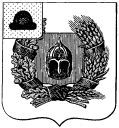 Администрация Александро-Невского городского поселения Александро-Невского муниципального районаРязанской областиПОСТАНОВЛЕНИЕот  10 июля 2015 г.                      р.п. Александро-Невский                                               № 123Об утверждении  административного  регламента администрации Александро-Невского городского  поселения  предоставления муниципальной услуги «Присвоение адреса зданиям и строениям на территории муниципального образования – Александро-Невское городское поселение Александро-Невского муниципального района Рязанской области»В целях повышения эффективности и качества деятельности администрации Александро-Невского городского поселения, в соответствии с Федеральным законом от 27.07.2010 г. № 210-ФЗ «Об организации предоставления государственных и муниципальных услуг», Федеральным законом от 06.10.2003 г. № 131-ФЗ «Об общих принципах организации местного самоуправления в Российской Федерации», постановлением администрации Александро-Невского городского поселения от 08.02.2012 г.  № 12 «Об утверждении Порядка разработки и утверждения административных регламентов предоставления муниципальных услуг администрацией  Александро-Невского  городского поселения» (с изменениями от 05.12.2012 г.  № 105, от 14.03.2013 г.  № 55), администрация Александро-Невского городского поселения ПОСТАНОВЛЯЕТ:1. Утвердить административный регламент предоставления муниципальной услуги «Присвоение адреса зданиям и строениям на территории муниципального образования - Александро-Невское городское поселение Александро-Невского муниципального района Рязанской области» согласно приложению.2. Признать утратившим силу постановление администрации от 25.05.2012 г.  № 48 «Присвоение адреса объекту недвижимости» (в ред. пост. от 13.03.2013 г.  № 46; от 17.10.2013 г.  № 141; от 31.01.2014 г.   № 19).3. Настоящее постановление вступает в силу с момента его официального опубликования в Информационном бюллетене Александро-Невского городского поселения Александро-Невского муниципального района Рязанской области и на официальном сайте администрации Александро-Невского муниципального района.4. Контроль за исполнением настоящего постановления оставляю за собой.Глава Александро-Невскогогородского поселения                                                                                              Е.В. Блохина                                          Приложение к постановлению администрации Александро-Невского городского поселения                                                                от 10.07.2015  года № 123                                                       Административный регламент предоставления муниципальной услуги«Присвоение адреса зданиям и строениям на территории муниципального образования - Александро-Невское городское поселение Александро-Невского муниципального района Рязанской области»1. Общие положения1.1.  Административный регламент предоставления муниципальной услуги «Присвоение адреса зданиям и строениям на территории муниципального образования - Александро-Невское городское поселение Александро-Невского муниципального района Рязанской области»  (далее – административный регламент) разработан в целях повышения качества исполнения и доступности результата предоставления муниципальной услуги «Присвоение адреса зданиям и строениям на территории муниципального образования - Александро-Невское городское поселение Александро-Невского муниципального района Рязанской области» (далее – муниципальная услуга), создания комфортных условий для участников отношений, возникающих при предоставлении муниципальной услуги, и определяет порядок, сроки и последовательность действий (далее – административных процедур) по выдаче документов.Заявители (потребители муниципальной услуги) – физическое или юридическое лицо  либо их уполномоченные представители, обратившиеся в орган, предоставляющий муниципальные услуги, с запросом о предоставлении муниципальной услуги, выраженным в устной, письменной или электронной форме;Административный регламент – нормативный правовой акт, устанавливающий порядок предоставления муниципальной услуги;Многофункциональный центр предоставления государственных и муниципальных услуг  (далее МФЦ) – уполномоченная организация, участвующая в предоставлении государственных и муниципальных услуг.1.2. Услугу предоставляет администрация  Александро-Невского городского поселения Александро-Невского муниципального района Рязанской области (далее Администрация).1.2.1. В предоставлении муниципальной услуги участвуют иные организации в части межведомственного информационного взаимодействия:1) Управление Росреестра по Рязанской области о предоставлении сведений из Единого государственного реестра прав на недвижимое имущество и сделок с ним;2) Рязанский филиал ФГУП «Ростехинвентаризация - Федеральное БТИ» о предоставлении выписки из реестра жилищного фонда;3) филиал ФГБУ «Федеральная кадастровая палата Федеральной службы государственной регистрации, кадастра и картографии» по Рязанской области о предоставлении кадастровой выписки об объекте недвижимости.1.3. Правовыми основаниями для предоставления муниципальной услуги:1.3.1.  Конституция Российской Федерации;1.3.2.  Гражданский кодекс Российской Федерации, часть первая;1.3.3. Федеральный закон от 06.10.2003 г. № 131-ФЗ «Об общих принципах организации местного самоуправления в Российской Федерации»;1.3.4. Федеральный закон от 27.07.2010 г.  № 210-ФЗ «Об организации предоставления государственных и муниципальных услуг»;1.3.5.  Постановление Правительства РФ от 25.06.2012 г. № 634 «О видах электронной подписи, использование которых допускается при обращении за получением государственных и муниципальных услуг» (вместе с «Правилами определения видов электронной подписи, использование которых допускается при обращении за получением государственных и муниципальных услуг»);1.3.6.  Постановление Правительства РФ от 25.08.2012 г. № 852 «Об утверждении Правил использования усиленной квалифицированной электронной подписи при обращении за получением государственных и муниципальных услуг и о внесении изменения в Правила разработки и утверждения административных регламентов предоставления государственных услуг»;1.3.7.  Постановление Правительства Российской Федерации от 25.01.2013 г. № 33 «Об использовании простой электронной подписи при оказании государственных и муниципальных услуг»; 1.3.8. Федеральный закон от 27.07.2006 г. № 152-ФЗ (редакция, вступившая в действие с 01.01.2015) «О персональных данных»;1.3.9.  Постановление Правительства Российской Федерации от 19.11.2014 г.  № 1221 «Об утверждении Правил присвоения, изменения и аннулирования адресов»;1.3.10.   Распоряжение Правительства Российской Федерации от 17.12.2009 г.  № 199-р;1.3.11. Постановление администрации Александро-Невского городского поселения от 08.02.2012 г.  № 12 «Об утверждении Порядка разработки и утверждения административных регламентов предоставления муниципальных услуг администрацией  Александро-Невского  городского поселения»; 1.3.12.  Устав муниципального образования – Александро-Невское городское поселение Александро-Невского муниципального района Рязанской области; 1.3.13. Административный регламент.1.4. Результатом исполнения муниципальной услуги является присвоение адреса зданию (строению) на территории муниципального образования или отказ в присвоении адреса. 1.5.  Максимальный срок предоставления муниципальной услуги не может превышать 18 рабочих дней с момента подачи всех необходимых документов, предусмотренных пунктами 2.1.1 - 2.1.2 Административного регламента, в МФЦ.Заверенная копия подписанного и зарегистрированного в установленном порядке постановления Администрации Александро-Невского городского поселения о присвоении адреса (об отказе в присвоении адреса) выдается МФЦ под роспись или направляется заказным письмом с уведомлением заявителю или уполномоченному им лицу не позднее 3 рабочих дней с момента его издания, если иной способ ее получения не указан заявителем.При направлении заявления и документов, необходимых для предоставления муниципальной услуги, по почте, срок предоставления муниципальной услуги исчисляется со дня поступления в МФЦ заявления и документов, необходимых для предоставления муниципальной услуги (по дате регистрации).1.5.1. Сроки прохождения отдельных административных процедур, необходимых для предоставления муниципальной услуги:а) прием заявления и прилагаемых документов от одного заявителя - не более 45 минут;б) формирование личного дела заявителя; направление МФЦ заявления и прилагаемых документов в Администрацию - в течение 1 рабочего дня;в) рассмотрение Администрацией представленных документов - не более 15 рабочих дней, с учетом положений пункта 1.5.1 административного регламента.В рамках данной административной процедуры могут осуществляться административные процедуры, предусмотренные подпунктами «г», «д», «е», «ж» пункта 1.5.2 административного регламента, при этом срок административной процедуры «рассмотрение Администрацией представленных документов» может включать сроки административных процедур, предусмотренные подпунктами «г», «д», «е», «ж» пункта 1.5.2 административного регламента, но не должен превышать максимальный срок, предусмотренный для процедуры «рассмотрение Администрацией представленных документов»;г) процедура межведомственного информационного взаимодействия - не более 13 рабочих дней:- подготовка и направление запросов - в течение 1 рабочего дня, следующего за днем получения личного дела заявителя со всеми прилагающимися к нему документами;- проверка полноты документа (информации), полученного в результате межведомственного информационного взаимодействия, - в течение 1 рабочего дня, следующего за днем получения запрашиваемого документа (информации). В случае поступления запрошенной информации (документов) не в полном объеме или содержащей противоречивые сведения осуществляется направление запроса повторно и проверка полноты документа (информации) - в течение 6 рабочих дней;д) подготовка и оформление результата предоставления муниципальной услуги Администрацией - не более 3 рабочих дней;е) направление результата предоставления муниципальной услуги в уполномоченную организацию - в течение 1 рабочего дня;ж) выдача результата предоставления муниципальной услуги - в течение 3 рабочих дней.1.6. Заявителями являются физические лица, обратившиеся в орган, предоставляющий муниципальную услугу, либо в организацию, участвующую в предоставлении государственных и муниципальных услуг, с заявлением о предоставлении муниципальной услуги, выраженным в письменной или электронной форме.Представитель заявителя - физическое лицо, действующее от имени заявителя. Полномочия представителя заявителя при предоставлении муниципальной услуги подтверждаются доверенностью, за исключением лиц, имеющих право действовать без доверенности от имени заявителя. 1.7. Порядок информирования о порядке предоставления муниципальной услуги:1.7.1. Информация о муниципальной услуге предоставляется Администрацией с использованием средств телефонной связи, при личном или письменном обращении заявителя в Администрацию или МФЦ, а также посредством размещения в информационно-телекоммуникационных сетях общего пользования (в том числе в сети Интернет) и публикаций в средствах массовой информации. 1.7.2.  Местонахождение, график работы, адрес электронной почты, телефоны Администрации и МФЦ (приложение № 1). 1.7.3. Стенды (вывески), содержащие информацию о графике (режиме) работы Администрации, о порядке предоставления муниципальных услуг, размещаются в Администрации, МФЦ, 1.7.4.  Перечень МФЦ  Рязанской области (приложение № 2).1.7.5.  Муниципальные услуги и консультации предоставляются Администрацией или МФЦ.1.7.6.  Прием заявлений о предоставлении муниципальных услуг и всего комплекта документов, необходимых для предоставления муниципальной услуги, консультирование (предоставление справочной информации) заявителям осуществляется в кабинетах администрации  или МФЦ.2. Стандарт предоставления муниципальной услуги2.1. Исчерпывающий перечень документов, необходимых в соответствии с законодательными или иными нормативными правовыми актами для предоставления муниципальной услуги, услуг, необходимых и обязательных для предоставления муниципальной услуги.Для предоставления муниципальной услуги Заявитель обращается в МФЦ, предъявляет документ, удостоверяющий личность. В случае направления заявления и документов, необходимых для предоставления муниципальной услуги по почте, к заявлению прикладывается копия документа, удостоверяющего личность. В случае, если с заявлением обращается представитель заявителя, то предъявляется документ удостоверяющий личность представителя заявителя, а также доверенность, оформленная в порядке, установленном законодательством Российской Федерации.Документом, удостоверяющим право гражданина на получение муниципальной услуги, также является универсальная электронная карта.2.1.1. Для присвоения адреса Заявитель представляет в МФЦ или Администрацию:- заявление о присвоении адреса согласно приложению № 3 к административному регламенту;- технический паспорт, в случае присвоения адреса жилому строению;- правоустанавливающие документы на домовладение, в случае его раздела, объединения, выделения (подлинники или засвидетельствованные в нотариальном порядке копии);- координатно-адресную привязку;- согласие на обработку персональных данных (примерная форма согласия на обработку персональных данных приведена в приложении № 4 к административному регламенту);- разъяснение последствий отказа предоставить свои персональные данные (примерная форма разъяснения последствий отказа предоставить свои персональные данные приведена в приложении № 5 к административному регламенту).Заявитель вправе не представлять документ, предусмотренный абзацем 3, а также в случае, если право на домовладение зарегистрировано в Едином государственном реестре прав на недвижимое имущество и сделок с ним, документ, предусмотренный абзацем 4 пункта 2.1.1 административного регламента.2.1.2. В соответствии с пунктом 3.2.4 Административного регламента, для рассмотрения заявления о присвоении адреса МФЦ запрашивает следующие документы (их копии или содержащиеся в них сведения), если они не были представлены заявителем по собственной инициативе:1) технический паспорт, в случае присвоения адреса жилому строению;2) правоустанавливающие документы на домовладение, если право на него зарегистрировано в Едином государственном реестре прав на недвижимое имущество и сделок с ним;2.1.3. МФЦ или Администрация осуществляет подготовку и направление межведомственных запросов в целях получения документов (их копии, сведений, содержащихся в них), указанных в пункте 2.1.2 Административного регламента в следующие органы:1) в Управление Росреестра по Рязанской области о предоставлении сведений из Единого государственного реестра прав на недвижимое имущество и сделок с ним;2) в Рязанский филиал ФГУП "Ростехинвентаризация - Федеральное БТИ" о предоставлении технического паспорта.2.1.4. Администрация, организации участвующие в предоставлении муниципальной услуги, МФЦ не вправе требовать от заявителя:1) предоставления документов и информации или осуществления действий, предоставление или осуществление которых не предусмотрено нормативными правовыми актами, регулирующими отношения, возникающие в связи с предоставлением муниципальной услуги;2) предоставления документов и информации, которые находятся в распоряжении органов, предоставляющих государственные услуги, и органов, предоставляющих муниципальные услуги, иных государственных органов, органов местного самоуправления, организаций, в соответствии с нормативными правовыми актами Российской Федерации, нормативными правовыми актами субъектов Российской Федерации, муниципальными правовыми актами.Государственные органы, органы местного самоуправления и подведомственные государственным органам или органам местного самоуправления организации, в распоряжении которых находятся документы, указанные в абзацах 3, 4 пункта 2.1.1 Административного регламента, обязаны направить в порядке межведомственного информационного взаимодействия в Администрацию, запрошенные им сведения и документы (их копии или содержащиеся в них сведения). Запрошенные сведения и документы могут представляться на бумажном носителе, в форме электронного документа либо в виде заверенных уполномоченным лицом копий запрошенных документов, в том числе в форме электронного документа.2.1.5. Документы, представляемые Заявителем, должны соответствовать следующим требованиям:а) заявление составлено в единственном экземпляре - подлиннике и подписано Заявителем. Заявление о присвоении адреса может быть заполнено от руки или машинным способом, распечатано посредством электронных печатающих устройств;б) полномочия представителя оформлены в установленном порядке;в) тексты документов написаны разборчиво;г) фамилия, имя, отчество (наименование) заявителя, адрес его места жительства (места нахождения), телефон (если имеется) написаны полностью;д) в документах нет подчисток, приписок, зачеркнутых слов и иных неоговоренных исправлений;е) документы не исполнены карандашом;ж) предоставляемые документы не должны содержать разночтений.2.1.6. Заявители представляют документы в копиях с одновременным представлением оригинала. Копия документа после проверки ее соответствия оригиналу заверяется должностным лицом уполномоченной организации, ответственным за прием документов.Представленные заявителем документы после предоставления муниципальной услуги остаются в материалах дела и заявителю не возвращаются.2.1.7. По своему желанию заявитель дополнительно может представить иные документы, которые, по его мнению, имеют значение для предоставления муниципальной услуги.2.2. Исчерпывающий перечень оснований для отказа в приеме документов, необходимых для предоставления муниципальной услуги:- несоответствие прилагаемых к заявлению документов требованиям, предусмотренным пунктом 2.1.5 Административного регламента;- непредставление заявителем документа, удостоверяющего его личность;- непредставление представителем Заявителя документа, удостоверяющего личность и полномочия.2.3. Исчерпывающий перечень оснований для отказа в предоставлении муниципальной услуги:- непредставление заявления об оказании муниципальной услуги;- представление документов в ненадлежащий орган;- представленные Заявителем документы содержат неполную или неточную информацию;- наличие ранее присвоенного адреса в отношении объекта, указанного Заявителем.2.4. Возможность и основания для приостановления предоставления услуги действующим законодательством не установлены.2.5. Муниципальная услуга предоставляется на безвозмездной основе.2.6. Время ожидания в очереди для получения информации (консультации), касающейся предоставления муниципальной услуги –15 минут;Время   ожидания в очереди для подачи документов – 15 минут;Время ожидания в очереди для получения документов – 15 минут.2.7. Максимальный срок регистрации заявления о предоставлении муниципальной услуги не должен превышать 45 минут.2.8. Требования к помещениям, в которых предоставляются муниципальные услуги, к залу ожидания, местам для заполнения заявлений о предоставлении муниципальной услуги, информационным стендам с образцами их заполнения и перечнем документов, необходимых для предоставления муниципальной услуги:2.8.1. Информация о местах нахождения и графике работы Администрации, МФЦ, а также о других органах и организациях, обращение в которые необходимо для предоставления муниципальной услуги, иная справочная информация размещена на официальном сайте Администрации Александро-Невского муниципального района в сети «Интернет» согласно приложению № 6 к административному регламенту;2.8.2.  На территории, прилегающей к месторасположению зданий, где предоставляется муниципальная услуга, оборудуются места для парковки автотранспортных средств. На стоянке должно быть не менее 5 мест, из них не менее 1 места - для парковки специальных транспортных средств лиц с ограниченными возможностями передвижения. Доступ заявителей к парковочным местам является бесплатным;2.8.3. Входы в помещения, где осуществляется прием и выдача документов, оборудуются пандусами, расширенными проходами, позволяющими обеспечить свободный доступ лиц с ограниченными возможностями передвижения, включая лиц, использующих кресла-коляски;2.8.4. Помещения, в которых предоставляется муниципальная услуга, должны соответствовать установленным противопожарным и санитарно-эпидемиологическим правилам и нормам.2.8.5. Помещения, в которых предоставляется муниципальная услуга, должны иметь туалет со свободным доступом к нему в рабочее время заявителей.2.8.6. Помещения, в которых предоставляется муниципальная услуга, включают места для ожидания, места для информирования заявителей и заполнения необходимых документов, а также места для приема заявителей.2.8.7.  Места для ожидания оборудуются стульями, количество которых определяется исходя из фактической нагрузки и возможностей для их размещения в здании, но их количество не может составлять менее 3 мест.2.8.8. Места для информирования и заполнения необходимых документов оборудуются информационными стендами, стульями и столами либо стойками для оформления документов, обеспечиваются бланками заявлений и необходимыми канцелярскими принадлежностями.2.8.9.  На информационном стенде размещается следующая информация:а) срок предоставления муниципальной услуги и сроки выполнения отдельных административных действий;б) образец заполнения заявления;в) перечень оснований для отказа в предоставлении муниципальной услуги;г) информация о платности (бесплатности) предоставления муниципальной услуги;д) извлечения из административного регламента.2.8.10. Прием заявителей осуществляется в окнах приема документов.2.8.11. Окна приема документов должны быть оборудованы информационными табличками с указанием:а) номера окна;б) фамилии, имени, отчества и должности лица, ведущего прием;в) графика приема.2.8.12. Должностные лица, осуществляющие прием документов, обеспечиваются личными идентификационными карточками и (или) настольными табличками.2.8.13. При оборудовании помещений, в которых предоставляется муниципальная услуга, обеспечивается возможность беспрепятственной эвакуации всех заявителей и должностных лиц в случае возникновения чрезвычайной ситуации.2.9. Порядок получения информации заявителями по вопросам предоставления муниципальной услуги, в том числе о ходе предоставления муниципальной услуги.2.9.1. Информация о порядке предоставления муниципальной услуги предоставляется:– через ЕПГУ;– непосредственно Администрацией;– непосредственно МФЦ;– посредством размещения в информационно-телекоммуникационных сетях общего пользования (в том числе в сети Интернет), публикации в средствах массовой информации, издания информационных материалов (брошюр, буклетов и т.д.).2.9.2. При высокой нагрузке и превышении установленных административным регламентом сроков ожидания в очереди по решению руководителя МФЦ прием заявлений и прилагаемых к ним документов от Заявителей будет осуществляться не менее 60 часов в неделю с возможностью обращения за получением муниципальной услуги в вечернее время и не менее чем в один из выходных дней.2.9.3. Информация о предоставлении муниципальной услуги сообщается по номерам телефонов для справок (консультаций), а также размещается в информационно-телекоммуникационных сетях общего пользования, в том числе в сети Интернет, на информационных стендах Администрации и МФЦ.Информирование заявителя о ходе предоставления муниципальной услуги при подаче заявления в электронном виде через ЕПГУ (далее – муниципальной услуги в электронном виде) осуществляется в личном кабинете заявителя на ЕПГУ.Информирование заявителя о результате предоставления муниципальной услуги в электронном виде осуществляется в личном кабинете заявителя на ЕПГУ. Также заявитель может быть уведомлен о результате предоставления муниципальной услуги в электронном виде с использованием средств почтовой, телефонной связи, SMS-уведомлений и электронной почты.2.9.4. При ответах на телефонные звонки и устные обращения, должностные лица Администрации и уполномоченной организации подробно и в вежливой (корректной) форме информируют обратившихся по интересующим их вопросам. Ответ на телефонный звонок должен начинаться с информации о наименовании организации, в которую позвонил гражданин, фамилии, имени, отчестве и должности лица, принявшего телефонный звонок. Для обеспечения высоких стандартов качества работы должностных лиц уполномоченной организации ведется запись разговоров.Время разговора не должно превышать 10 минут.При невозможности должностного лица Администрации или МФЦ, принявшего звонок, самостоятельно ответить на поставленные вопросы телефонный звонок должен быть переадресован (переведен) на другое должностное лицо или же обратившемуся гражданину должен быть сообщен телефонный номер, по которому можно получить необходимую информацию.2.9.5. Информирование о ходе предоставления муниципальной услуги осуществляется должностными лицами Администрации и МФЦ при личном контакте с заявителями, с использованием средств сети Интернет, почтовой, телефонной связи, посредством электронной почты.Заявители, представившие в МФЦ или Администрацию документы для получения муниципальной услуги, в обязательном порядке информируются должностными лицами о результате предоставления муниципальной услуги.2.9.6. Информация об отказе в предоставлении муниципальной услуги направляется заявителю лично, заказным письмом и дублируется по телефону или электронной почте, указанным в заявлении (при наличии соответствующих данных в заявлении).2.9.7. Информация о сроке завершения оформления документов и возможности их получения заявителю сообщается при подаче документов.2.9.8. Консультации (справки) по вопросам предоставления муниципальной услуги предоставляются должностными лицами Администрации или МФЦ.2.9.9. Консультации предоставляются по следующим вопросам:- необходимого перечня документов, представляемых для предоставления муниципальной услуги, комплектности (достаточности) представляемых документов;- источников получения документов, необходимых для предоставления муниципальной услуги (орган, организация и их местонахождение);- времени приема и выдачи документов;- сроков предоставления муниципальной услуги;- порядка   обжалования  действий   (бездействия)  и  решений  должностных   лиц, осуществляемых и принимаемых в ходе предоставления муниципальной услуги.2.9.10. При консультировании заявителей по электронной почте, в том числе о ходе предоставления муниципальной услуги, ответ должен быть направлен в течение трех дней, исчисляемых со дня, следующего за днем поступления соответствующего запроса.2.9.11. Заявитель имеет право представить документы по предварительной записи или с использованием электронной почты.При предварительной записи заявитель сообщает свои фамилию, имя, отчество, адрес места жительства и предпочтительное время для представления документов на получение муниципальной услуги. Предварительная запись осуществляется путем внесения соответствующей информации должностным лицом в журнал предварительной записи заявителей.При осуществлении предварительной записи заявителю сообщается время представления документов для получения муниципальной услуги и номер окна, в который следует обратиться.2.10. Показатели доступности и качества муниципальных услуг.2.10.1. Показателями доступности муниципальной услуги являются:а) транспортная доступность к местам предоставления муниципальной услуги;б) обеспечение беспрепятственного доступа лиц с ограниченными возможностями передвижения к помещениям, в которых предоставляется муниципальная услуга;в) размещение информации о порядке предоставления муниципальной услуги в едином портале государственных и муниципальных услуг;2.10.2. Показателями качества муниципальной услуги являются:а) соблюдение срока выдачи документов при предоставлении муниципальной услуги;б) соблюдение сроков ожидания в очереди при подаче и получении документов;в) отсутствие поданных в установленном порядке жалоб на решения, действия (бездействие) должностных лиц, принятые и осуществленные при предоставлении муниципальной услуги.3. Состав, последовательность и сроки выполнения административных процедур, требования к порядку  их выполнения3.1. Блок-схема предоставления муниципальной услуги приводится в Приложении №  7 к Административному регламенту.3.2. Предоставление муниципальной услуги включает в себя следующие административные процедуры:а) прием и регистрация заявления с необходимыми документами;б) направление МФЦ заявления и документов в Администрацию;в) рассмотрение представленных документов;г) межведомственное информационное взаимодействие;д) подготовка,  оформление  и направления  результата  предоставления  муниципальной  услуги Администрацией;е) направление Администрацией результата предоставления муниципальной услуги в МФЦ;ж) выдача результата предоставления муниципальной услуги.3.2.1. Прием и регистрация документов заявителя.Прием и регистрация заявления и прилагаемых документов.В целях присвоения адреса заявитель обращается в Администрацию или МФЦ с заявлением о присвоении адреса и документами, необходимыми для предоставления муниципальной услуги, или направляет указанные документы по почте.Специалист, ответственный за прием и регистрацию документов:а) устанавливает предмет обращения;б) проверяет документ, удостоверяющий личность заявителя, в случае если заявление представлено заявителем при личном обращении;в) проверяет полномочия представителя заявителя физического или юридического лица действовать от имени физического или юридического лица;г) проверяет правильность заполнения заявления, наличие документов, необходимых для предоставления муниципальной услуги, соответствие их по содержанию требованиям пункта 2.1.5 административного регламента.Не подлежат приему заявления и документы, имеющие подчистки либо приписки, зачеркнутые слова или иные не оговоренные в них исправления, заявления, заполненные карандашом, а также заявления с серьезными повреждениями, не позволяющими однозначно истолковать их содержание.д) регистрирует заявление в системе электронного документооборота (далее - СЭД).Должностное лицо, ответственное за прием и регистрацию документов, вносит в СЭД запись о приеме документов, указывает:- порядковый номер записи;- дату и время приема;- общее количество документов и общее число листов в документах;- данные о заявителе;- цель обращения заявителя;- свои фамилию и инициалы.Должностное лицо, ответственное за прием и регистрацию документов, оформляет расписку в получении документов согласно приложению № 8 к административному регламенту в 2 экземплярах. В расписке указывается перечень документов и дата их получения, а также перечень сведений и документов, которые будут получены по межведомственным запросам.Один экземпляр выдается заявителю, второй экземпляр прикладывается к принятым документам.Максимальный срок административной процедуры - 45 минут.3.2.2. Формирование личного дела заявителя; направление МФЦ заявления и прилагаемых документов в Администрацию.Основанием для начала административной процедуры по формированию личного дела заявителя является поступление заявления и документов, представленных для предоставления муниципальной услуги должностному лицу, ответственному за формирование личного дела заявителя.Должностное лицо, ответственное за формирование личного дела, проверяет наличие документов согласно представленной расписке; отправляет личное дело заявителя в структурные подразделения Администрации для согласования.Основанием для начала административной процедуры по направлению МФЦ заявления и прилагаемых документов в Администрацию является окончание административной процедуры по формированию личного дела заявителя и поступление должностному лицу МФЦ, ответственному за направление документов в Администрацию, принятых документов.Должностное лицо МФЦ, ответственное за направление документов в Администрацию, направляет заявление и прилагаемые документы в Администрацию.На рассмотрение направляются все документы, представленные заявителем.Направление на рассмотрение документов осуществляется с листами сопровождения, в которых указывается:- наименование структурного подразделения Администрации;- перечень и количество направляемых документов;- Ф.И.О. заявителя;- наименование муниципальной услуги;- срок рассмотрения документов в Администрации, в соответствии с пунктом 1.5 административного регламента.Направление документов фиксируется должностным лицом МФЦ.Должностное лицо МФЦ, ответственное за направление документов, самостоятельно осуществляет контроль за сроком нахождения документов в Администрации. При нарушении сроков рассмотрения документов должностными лицами Администрации составляется служебная записка на имя главы Администрации Александро-Невского городского поселения.Максимальный срок административной процедуры - 1 рабочий день.3.2.3. Рассмотрение Администрацией представленных документов.Основанием для начала административной процедуры по рассмотрению Администрацией представленных документов является получение специалистом Администрации, ответственным за прием документов, заявления с комплектом прилагаемых документов.Заявление регистрируется в порядке делопроизводства и передается главе Администрации. Глава Администрации передает заявление для исполнения специалисту Администрации, ответственному за рассмотрение поступившего заявления.Специалист Администрации, ответственный за рассмотрение поступившего заявления, проверяет комплектность полученных документов и сведений, в них содержащихся, осуществляет:- межведомственное информационное взаимодействие;- передачу на согласование личного дела в согласующие структурные подразделения, органы государственной власти и организации;- подготовку и оформление результата предоставления муниципальной услуги.Максимальный срок административной процедуры - 15 рабочих дней.3.2.4 Межведомственное информационное взаимодействие.Основанием для начала административной процедуры по межведомственному информационному взаимодействию (далее - межведомственное взаимодействие) является поступление в Администрацию Александро-Невского городского поселения личного дела заявителя.В зависимости от представленных документов специалист Администрации, ответственный за рассмотрение поступившего заявления, осуществляет подготовку и направление следующих межведомственных запросов:1) в Управление Росреестра по Рязанской области о предоставлении сведений из Единого государственного реестра прав на недвижимое имущество и сделок с ним;2) в Рязанский филиал ФГУП «Ростехинвентаризация - Федеральное БТИ» о предоставлении выписки из реестра жилищного фонда;3) в филиал ФГБУ «Федеральная кадастровая палата Федеральной службы государственной регистрации, кадастра и картографии» по Рязанской области о предоставлении кадастровой выписки об объекте недвижимости.Состав сведений, указываемых в межведомственном запросе, ответе на межведомственный запрос, способ направления межведомственного запроса и ответа на межведомственный запрос, срок направления межведомственного запроса и ответа на межведомственный запрос определяются документами, описывающими порядок межведомственного информационного взаимодействия при предоставлении муниципальных услуг (технологическими картами межведомственного взаимодействия).Направление межведомственного запроса в электронном виде может осуществляться с использованием системы исполнения регламентов системы межведомственного электронного взаимодействия. В этом случае межведомственный запрос должен быть подписан электронной подписью.В случае представления заявителем документов, предусмотренных абзацами 3, 4 пункта 2.1.1 Административного регламента, по собственной инициативе административная процедура межведомственного информационного взаимодействия не проводится. В этом случае должностное лицо, ответственное за рассмотрение поступившего заявления, приступает к выполнению административной процедуры по передаче на согласование личного дела в согласующие структурные подразделения.Процедуры межведомственного информационного взаимодействия осуществляются в соответствии с нормативными правовыми актами Российской Федерации, Рязанской области, муниципальными правовыми актами Администрации и соответствующими соглашениями.В течение 1 рабочего дня, следующего за днем получения запрашиваемой информации (документов), должностное лицо, ответственное за рассмотрение поступившего заявления, проверяет полноту полученной информации (документов).В случае поступления запрошенной информации (документов) не в полном объеме или содержащей противоречивые сведения должностное лицо, ответственное за рассмотрение поступившего заявления, уточняет запрос и направляет его повторно. При отсутствии указанных недостатков вся запрашиваемая информация (документы), полученная в рамках межведомственного взаимодействия, а также представленная Администрацией, участвующими в предоставлении муниципальной услуги, приобщается к материалам дела.Максимальный срок административной процедуры - 13 рабочих дней.3.2.5. Подготовка и оформление результата предоставления муниципальной услуги Администрацией.Основанием для начала административной процедуры является поступление всех необходимых для предоставления услуги документов в Администрацию.По результатам согласования указанных документов  специалист Администрации передает проект постановления Администрации об аннулировании (погашении) адреса (об отказе в аннулировании (погашении) адреса) на подписание главе  Администрации,  либо возвращает специалисту МФЦ, ответственному за производство по заявлению на доработку.Заверенная копия подписанного и зарегистрированного в установленном порядке постановления Администрации об аннулировании (погашении) адреса (об отказе в аннулировании (погашении) адреса) передается в МФЦ для выдачи заявителю, если иной способ их получения не указан заявителем.Максимальный срок административной процедуры - 3 рабочих дня.3.2.6. Направление результата предоставления муниципальной услуги в МФЦ.Основанием для начала административной процедуры по направлению результата предоставления муниципальной услуги в МФЦ является окончание административной процедуры по принятию решения Администрацией об аннулировании (погашении) адреса (об отказе в аннулировании (погашении) адреса) либо об отказе в предоставлении данной муниципальной услуги.Направление результата предоставления муниципальной услуги осуществляется с листами сопровождения, в которых указывается:- наименование МФЦ;- перечень и количество направляемых документов;- Ф.И.О. заявителя;- наименование муниципальной услуги.Направление документов фиксируется должностным лицом Администрации.Максимальный срок административной процедуры - 1 рабочий день.3.2.7. Выдача заявителю результата предоставления муниципальной услуги.Основанием для начала административной процедуры является поступление должностному лицу МФЦ, ответственному за выдачу документов, документов и личное обращение заявителя за получением документов.При личном обращении заявителя за получением результата предоставления муниципальной услуги должностное лицо МФЦ, ответственное за выдачу документов:- устанавливает личность заявителя, в том числе проверяет документ, удостоверяющий личность;- проверяет правомочность заявителя, в том числе полномочия представителя заявителя действовать от имени заявителя при получении документов;- выясняет у заявителя номер, указанный в расписке в получении документов;- находит документы (по номеру, указанному в расписке);- знакомит заявителя с перечнем выдаваемых документов (оглашает названия выдаваемых документов);- заявитель расписывается в получении результата предоставления муниципальной услуги;- выдает результат предоставления муниципальной услуги заявителю.Если заявитель не обратился в течение 3 (трех) рабочих дней с даты сообщения заявителю о получении результата предоставления муниципальной услуги, должностное лицо, ответственное за выдачу документов, направляет ему документы по почте по адресу, указанному в заявлении.Хранение документов осуществляется в порядке документооборота в Администрации.4. Формы контроля за исполнением административного регламента4.1. Должностные лица и специалисты, участвующие в предоставлении муниципальной услуги, несут персональную ответственность за полноту и качество предоставления услуги, за соблюдение сроков и порядка приема и выдачи документов, правильность внесения записи в СЭД, оформление расписки, а также за соблюдение сроков, порядка, рассмотрения, сохранность и передачу на архивное хранение  документов, достоверность и правильность сведений, внесенных в порядок сопровождения документов.Персональная ответственность должностных лиц Администрации поселения  закрепляется в их должностных инструкциях в соответствии с требованиями законодательства Российской Федерации.Текущий контроль за соблюдением последовательности действий, определенных административными процедурами по предоставлению муниципальной услуги, сроками и принятием решений осуществляется Главой городского поселения путем проведения проверок соблюдения и исполнения положений административного регламента и иных нормативных правовых актов, устанавливающих требования к предоставлению муниципальной услуги. Осуществление текущего контроля носит постоянный характер.4.2. Перечень должностных лиц, ответственных за организацию предоставления муниципальной услуги, устанавливается индивидуальными правовыми актами администрации поселения.4.3. Текущий контроль осуществляется как в плановом порядке, так и путем проведения внеплановых контрольных мероприятий.Проверки могут быть плановыми (осуществляться на основании полугодовых или годовых планов работы Администрации) и внеплановыми. При проверке рассматриваются все вопросы, связанные с предоставлением муниципальной услуги (комплексные проверки), или порядок проведения  отдельных административных процедур (этапные проверки). Проверка также проводится по конкретному обращению заявителя.Внеплановые проверки проводятся в связи с проверкой устранения ранее выявленных нарушений Административного регламента, а также в случае получения обращений (жалоб) заявителей на действия (бездействие) должностных лиц и специалистов Администрации, осуществляющих предоставление муниципальной услуги.4.4. По результатам проведенных проверок в случае выявления нарушений прав физических и (или) юридических лиц действиями (бездействием) должностных лиц и специалистов, участвующих в предоставлении услуги, виновные лица привлекаются к ответственности в порядке, установленном действующим законодательством. Порядок контроля  предоставления муниципальной услуги со стороны граждан, объединений граждан и общественных организаций устанавливается законодательством Российской Федерации.В случае поступления обращений Заявителей (граждан, их объединений и организаций), содержащих жалобы на решения, действия (бездействие) должностных лиц органа, по решению главы поселения проводится проверка с целью контроля за полнотой и качеством  предоставления муниципальной услуги а также выявления и устранения нарушений прав Заявителей должностным лицом Администрации.5. Досудебный (внесудебный) порядок обжалования решений и действий (бездействий) лиц, ответственных за осуществление муниципальной услуги5.1. Заявители имеют право на обжалование действия (бездействия), решений должностных лиц сектора, принятых в ходе предоставления муниципальной услуги.Основанием для начала процедуры досудебного (внесудебного) обжалования решения или действия (бездействия) должностного лица администрации является поступление жалобы гражданина (приложение № 9), изложенной в письменной или электронной форме  о его несогласии с результатом предоставления муниципальной услуги в Орган, предоставляющий муниципальную услугу.Жалоба может быть направлена по почте, с использованием информационно-телекоммуникационной сети «Интернет», официального сайта администрации, единого портала государственных и муниципальных услуг.5.2. Жалоба на действие (бездействие) и решения должностных лиц администрации Александро-Невского городского поселения (далее по тексту - жалоба) может быть подана как в форме устного обращения, так и письменной форме по адресу Администрации Александро-Невского городского поселения: 391240, Рязанская область, Александро-Невский район, р.п. Александро-Невский, ул. Советская, д.44.5.3. Жалоба может быть подана в форме устного личного обращения должностному лицу на личном приёме граждан. Приём заявителей осуществляется в здании администрации по адресу: 391240, Рязанская область, Александро-Невский район, р.п. Александро-Невский, ул. Советская д.44.Содержание устного обращения заносится в карточку личного приёма граждан. В случае  если изложенные в устном обращении факты и обстоятельства являются очевидными и не требуют дополнительной проверки, ответ на обращение с согласия заявителя может быть дан устно в ходе личного приёма, о чём делается запись в карточке личного приёма граждан. В остальных случаях даётся письменный ответ.В ходе личного приёма заявителю может быть отказано в дальнейшем рассмотрении обращения, если ему ранее был дан ответ по существу поставленных в обращении вопросов.5.4. В письменной жалобе заявителем в обязательном порядке указывается наименование органа местного самоуправления, либо фамилия, имя, отчество соответствующего должностного лица, а также свои фамилию, имя, отчество (последнее - при наличии), сведения об обжалуемых решениях и действиях (бездействиях) органа, предоставляющего муниципальную услугу, доводы, на основании которых заявитель не согласен с решением и действием (бездействием) органа, предоставляющего услугу, почтовый адрес, по которому должен быть направлен ответ, уведомление о переадресации жалобы, излагается суть жалобы, ставится личная подпись и дата.5.5. Исчерпывающий перечень оснований для отказа:а)  в письменной жалобе не указана фамилия, почтовый адрес заявителя;б) жалоба содержит оскорбительные или нецензурные выражения в адрес должностного лица или членов его семьи;  в)  жалоба не поддается прочтению;г)  если в письменной жалобе заявителя содержится вопрос, на который заявителю многократно давались письменные ответы по существу в связи с ранее направляемыми жалобами.  При этом в жалобе не приводятся новые доводы или обстоятельства. Принимается решение о безосновательности очередной жалобы и прекращении переписки с заявителем;д)  если ответ по существу поставленного в жалобе вопроса не может быть дан без разглашения государственной тайны или иной секретной информации. Заявителю сообщается о невозможности дать ответ по существу в связи с недопустимостью разглашения указанных сведений.5.6. Жалоба, поступившая в орган, предоставляющий муниципальную услугу, подлежит рассмотрению должностным лицом, наделенными полномочиями по рассмотрению жалоб в течение 15 рабочих  дней со дня ее регистрации. Должностное лицо, рассмотревшее жалобу, направляет заявителю сообщение о принятом решении в течение 15 рабочих дней со дня регистрации жалобы по почтовому адресу, указанному заявителем в жалобе. В случае обжалования отказа органа, предоставляющего муниципальную услугу или должностного лица органа, предоставляющего муниципальную услугу в приеме документов у заявителя, либо исправления допущенных опечаток и ошибок или в случае обжалования нарушения установленного срока таких исправлении - в течение пяти рабочих дней со дня ее регистрации. По результатам рассмотрения жалобы администрация сельского поселения принимает одно из следующих решений:а) удовлетворяет жалобу, в том числе в форме отмены принятого решения, исправления допущенных администрацией поселения, опечаток и ошибок в выданных в результате предоставления муниципальной услуги документах, возврата заявителю денежных средств, взимание которых не предусмотрено нормативными правовыми актами Российской Федерации, нормативными правовыми актами Рязанской области, муниципальными правовыми актами, а также в иных формах;  б) отказывает в удовлетворении жалобы.  Не позднее дня, следующего за днем принятия решения (удовлетворении или отказе в удовлетворении жалобы), заявителю в письменной форме и по желанию заявителя в электронной форме направляется мотивированный ответ о результатах рассмотрения жалобы.5.7. Жалоба считается разрешенной, если рассмотрены все поставленные в ней вопросы, приняты необходимые меры, дан письменный ответ или дан устный ответ с согласия заявителя.5.8. В соответствии с главой 25 Гражданского процессуального кодекса Российской Федерации гражданином может быть подано заявление в суд по месту его жительства или по месту нахождения Администрации, должностного лица, решение, действие (бездействие) которых оспаривается.Приложение № 1к административному регламентупредоставления муниципальной услуги«Присвоение адреса зданиям и строениям на территории муниципального образования – Александро-Невское городское поселение Александро-Невского муниципального района Рязанской области»Местонахождение администрации Александро-Невского городского поселения:РФ, Рязанская область, Александро-Невский район, р.п. Александро-Невский, ул. Советская, д.44. Почтовый адрес: 391240, Рязанская область, Александро-Невский район, р.п. Александро-Невский, ул. Советская, д.44.График (режим) работы:Понедельник-пятница – с 8-00 до 17-00, обед – с 12-00 до 13-00.Адрес электронной почты: algorpos@inbox.ruСправочный телефон 8(49158) 2-24-86.Сведения о местонахождении, контактных телефонах (телефонах для справок), графике (режиме) работы Администрации, а также информация о процедуре предоставления муниципальной услуги размещаются на интернет-сайте Александро-Невского муниципального  района - adm_novoder@mail.ru.Приложение № 2к административному регламентупредоставления муниципальной услуги«Присвоение адреса зданиям и строениям на территории муниципального образования – Александро-Невское городское поселение Александро-Невского муниципального района Рязанской области»Сведения об исполнителях предоставления муниципальных услугНовые территориальные МФЦПриложение № 3к административному регламентупредоставления муниципальной услуги«Присвоение адреса зданиям и строениям на территории муниципального образования – Александро-Невское городское поселение Александро-Невского муниципального района Рязанской области»Главе администрации Александро-Невского городского поселения                             ______________________________________________                                          (Ф.И.О. заявителя)                             паспорт _______________ выдан ________________                             ______________________________________________                             дата выдачи __________________________________                             зарегистрированного по адресу: _______________                             ______________________________________________                             тел. _________________________________________                                 Заявление    В   связи   с   завершением   строительства   (реконструкции)   объектакапитального  строительства;  регистрацией  права  собственности  на объектнезавершенного    строительства;    разделом,    объединением,   выделениемдомовладения;   признанием   в  судебном  порядке  права  собственности  насамовольную   постройку   (нужное   подчеркнуть)  прошу  присвоить  объекту__________________________________________________________________________,                          (наименование объекта)расположенному  в  _________________________________  ,адрес.    Домовладение принадлежит по праву собственности на основании ________________________________________________________________________________. <*>              (правоустанавливающий документ N и дата выдачи)Заявитель (Ф.И.О.) ______________ __________________________________                     (подпись)        (Ф.И.О. заявителя)"____" _____________ 20___ г.Принял(а):Должностное лицо, ответственное за прием документов _______________________                                                        (подпись)Приложение № 4к административному регламентупредоставления муниципальной услуги«Присвоение адреса зданиям и строениям на территории муниципального образования – Александро-Невское городское поселение Александро-Невского муниципального района Рязанской области»                         ПРИМЕРНАЯ ФОРМА СОГЛАСИЯ                     НА ОБРАБОТКУ ПЕРСОНАЛЬНЫХ ДАННЫХ    Я, ___________________________________________________________________,                                   (Ф.И.О.)зарегистрированный(ая) по адресу: ____________________________________________________________________________________________________________________паспорт серия ____________ N ___________ выдан: ______________________________________________________________________________________________________                               (когда, кем)не   возражаю  против  обработки,  включая  сбор,  запись,  систематизацию,накопление,   хранение,   уточнение  (обновление,  изменение),  извлечение,использование,    передачу   (распространение,   предоставление,   доступ),обезличивание, блокирование, удаление, уничтожение моих персональных данныхисключительно в целях предоставления муниципальной услуги.    Настоящее  согласие  может  быть отозвано мной в письменной форме путемнаправления   в   администрацию  Александро-Невского городского поселения  письменного  обращения  об указанном   отзыве   в   произвольной   форме,  если  иное  не  установлено законодательством Российской Федерации.    Настоящее  согласие  действует  до  даты  отзыва  (в случае направленияотзыва).    Я  подтверждаю,  что  предоставленные мной персональные данные являютсяполными, актуальными и достоверными.    Я   обязуюсь   своевременно   извещать   об  изменении  предоставленныхперсональных данных."___"________________ 20__ г.         _____________ _______________________                                    (личная подпись) (расшифровка подписи)Приложение № 5к административному регламентупредоставления муниципальной услуги«Присвоение адреса зданиям и строениям на территории муниципального образования – Александро-Невское городское поселение Александро-Невского муниципального района Рязанской области»ПРИМЕРНАЯ ФОРМА РАЗЪЯСНЕНИЯСУБЪЕКТУ ПЕРСОНАЛЬНЫХ ДАННЫХ ЮРИДИЧЕСКИХПОСЛЕДСТВИЙ ОТКАЗА ПРЕДОСТАВИТЬ СВОИ ПЕРСОНАЛЬНЫЕ ДАННЫЕ    Мне, __________________________________________________________________                                   (Ф.И.О.)разъяснены  юридические  последствия  отказа предоставить свои персональныеданные  для  предоставления  муниципальной  услуги "Присвоение адреса зданиям и строениям на территории муниципального образования – Александро-Невское городское поселение Александро-Невского муниципального района Рязанской области".    Ответственность  за  нарушение  требований, предусмотренных Федеральнымзаконом  от  27  июля  2006  года  N  152-ФЗ  "О  персональных данных", мнеразъяснена."___"____________20__ г.            ______________ ________________________                                   (личная подпись) (расшифровка подписи)Приложение № 6к административному регламентупредоставления муниципальной услуги«Присвоение адреса зданиям и строениям на территории муниципального образования – Александро-Невское городское поселение Александро-Невского муниципального района Рязанской области»ИНФОРМАЦИЯО МЕСТЕ НАХОЖДЕНИЯ И ГРАФИКЕ РАБОТЫ АДМИНИСТРАЦИИ,МФЦ, А ТАКЖЕ О ДРУГИХ ОРГАНАХИ ОРГАНИЗАЦИЯХ, ОБРАЩЕНИЕ В КОТОРЫЕ НЕОБХОДИМО ДЛЯПРЕДОСТАВЛЕНИЯ МУНИЦИПАЛЬНОЙ УСЛУГИАдминистрация муниципальногообразования – Александро-Невское городское поселениеАдрес: 391240, РФ, Рязанская область, Александро-Невский район, р.п. Александро-Невский, ул. Советская, д. 44.Контактный телефон: +7(49158) 2-24-86.Адрес электронной почты: algorpos@inbox.ru.Режим работы: понедельник, вторник, среда, четверг, пятница: с 8.00 до 17.00 (обед с 12.00 до 13.00).Многофункциональный центр предоставления государственных имуниципальных услуг Рязанской области (территориальныйотдел)Адрес: 391240, РФ, Рязанская область, Александро-Невский район, р.п. Александро-Невский, ул. Советская, д. 44.Контактный телефон: e-mail: Режим работы: понедельник, вторник, среда - с 8.00 до 20.00, четверг с 8.00 до 18.00, пятница с 8.00 до 17.00, суббота с 8.00 до 12.00.Официальный сайт в сети Интернет - www.mfc.ryazangov.ru.Федеральная служба государственной регистрации,кадастра и картографии (Росреестр)Александро-Невский отделАдрес: 391240, РФ, Рязанская область, Александро-Невский район, р.п. Александро-Невский, ул. Советская, д. 9.Контактный телефон: +7(49158) 2-24-49.Интернет-адрес: www.to62.rosreestr.ru.Адрес электронной почты: rosreestr62@mail.atlas-ryazan.ru.Режим работы:понедельник - пятница: 8-00 до 17:00;перерыв на обед с 13-00 до 14-00;суббота, воскресенье - выходные дни.Филиал Федерального государственного бюджетного учреждения «Федеральная кадастровая палата Федеральной службы государственной регистрации, кадастра и картографии» по Рязанской областиАдрес: 391240, РФ, Рязанская область, Александро-Невский район, р.п. Александро-Невский, ул. Советская, д. 9.Контактный телефон: +7(49158) 2-28-31.Интернет-адрес: www.to62.rosreestr.ru.Адрес электронной почты: rosreestr62@mail.atlas-ryazan.ru.Режим работы:понедельник - пятница: 8-00 до 17:00;перерыв на обед с 13-00 до 14-00;суббота, воскресенье - выходные дни.Рязанский филиал ФГУП «Ростехинвентаризация - Федеральное БТИ»Адрес: 391240, РФ, Рязанская область, Александро-Невский район, р.п. Александро-Невский, пер. Почтовый, д. 1.Контактный телефон: +7(49158) 2-29-28.Режим работы:понедельник - пятница: 8-00 до 17:00;перерыв на обед с 13-00 до 14-00;суббота, воскресенье - выходные дни.Приложение № 7                                            к административному регламенту                        предоставления муниципальной услуги«Присвоение адреса зданиям и строениям на территории муниципального образования – Александро-Невское городское поселение Александро-Невского муниципального района Рязанской области»БЛОК-СХЕМАпредоставления муниципальной услуги «Присвоение адреса зданиям истроениям на территории муниципального образования – Александро-Невское городское поселение Александро-Невского муниципального района Рязанской области»                         ┌───────────────────────┐                         │  Обращение заявителя  │                         └──────────────┬────────┘    нет   ┌───────────────────────/\────\/─────────────────────┐ да     ┌────<  Имеются основания для отказа в приеме документов, >───┐     │    │необходимых для предоставления муниципальной услуги?│   │     │    └───────────────────────\/───────────────────────────┘   │┌────\/─────────────────────────┐                ┌─────────────────\/─────┐│ Прием и регистрация обращения │                │Отказ в приеме заявления││         заявителя             │                │     и документов       │└─────────────┬─────────────────┘                └────────────────────────┘┌─────────────\/────────────────┐│Оформление расписки в получении││          документов           │└─────────────┬─────────────────┘┌─────────────\/────────────────┐│    Направление в  МФЦ         ││   представленных документов   │└─────────────────────────────┬─┘          да ┌────────────────\/───/\───────────────────────┐ нет       ┌─────<       К заявлению приложены документы,       >──────┐       │     │   запрашиваемые по межведомственному запросу?│      │       │     └─────────────────────\/───────────────────────┘      │       │                  ┌────────────────────────────────────────\/─────┐       │                  │Межведомственное информационное взаимодействие,│       │                  │направление запросов в:                        │       │                  │- Управление Росреестра по Рязанской области;  │       │                  │- Рязанский филиал ФГУП "Ростехинвентаризация -│       │                  │Федеральное БТИ"                               │       │                  └─────────────────┬──────────────────/\─────────┘       │  да    ┌──────────────────/\───────\/────────────┐    │       <────────<Запрошенная по межведомственному запросу >────┘       │        │информация предоставлена в полном объеме?│ нет       │        └──────────────────\/─────────────────────┘     ┌─\/───────────────────────────────────────────────────────────┐     │      Согласование документов в администрации                Александро-Невского городского поселения            │     └─────────────────────────┬────────────────────────────────────┘             да  ┌─────────────\/──/\──────────────────┐  нет           ┌─────<    Имеются основания для отказа в   >──────┐           │     │ предоставлении муниципальной услуги?│      │           │     └─────────────────\/──────────────────┘      │┌──────────\/─────────────────┐     ┌─────────────────────────\/──────────┐│   Издание постановления     │     │ Издание постановления администрации ││администрации                │     │   о присвоении адреса  ││об отказе в присвоении адреса│     │                                     │└──────────┬──────────────────┘     └────────────────────┬────────────────┘┌──────────\/─────────────────┐     ┌────────────────────\/───────────────┐│ Выдача заявителю надлежащим │     │ Выдача заявителю надлежащим образом ││  образом заверенной копии   │     │   заверенной копии постановления    ││ постановления администрации │     │   администрации  о   		   ││   об отказе в 			 │     │         присвоении адреса           ││     присвоении адреса       │     │                                     │└─────────────────────────────┘     └─────────────────────────────────────┘Приложение № 8к административному регламентупредоставления муниципальной услуги«Присвоение адреса зданиям и строениям на территории муниципального образования – Александро-Невское городское поселение Александро-Невского муниципального района Рязанской области»РАСПИСКАВ ПОЛУЧЕНИИ ДОКУМЕНТОВ1. Настоящим удостоверяется, что заявитель (Ф.И.О., тел.) для получения муниципальной услуги _______________________________________" представил в администрацию Александро-Невского городского поселения , или  МФЦ следующие документы:2. Перечень сведений и документов, которые будут получены по межведомственным запросам:________________________________________ _________ ______________ (должность лица, принявшего документы)  (подпись)     (Ф.И.О.)_______________________________________________    "___"__________ 20__ г. (дата окончания срока рассмотрения документов)   (дата выдачи документов)_________________ __________________________________    (подпись)             (Ф.И.О. заявителя)После рассмотрения документы выданы__________________________________ _____________________________________   (должность, Ф.И.О., подпись             (Ф.И.О., подпись лица,    лица, выдавшего документы)             получившего документы)В столбце 2 "Наименование и реквизиты документов" указываются реквизиты всех представленных заявителем документов.--------------------------------<**> в столбце 3 "Количество экземпляров" указывается количество документов в подлинниках.В столбце 4 "Количество экземпляров" указывается количество документов в копиях.<***> В столбце 5 "Количество листов" указывается количество листов документов в подлинниках.В столбце 6 "Количество листов" указывается количество листов документов в копиях.Приложение № 9к административному регламентупредоставления муниципальной услуги«Присвоение адреса зданиям и строениям на территории муниципального образования – Александро-Невское городское поселение Александро-Невского муниципального района Рязанской области»                                                                                                    Главе администрации _______________________________________________________________                                         от ________________________________________                                         __________________________________________                                         __________________________________________                                                         (Ф.И.О. полностью)                                         паспорт ___________________________________                                        выдан ____________________________________                                         __________________________________________                                         дата выдачи _______________________________,                                         зарегистрированного(ой) по адресу:____________                                         __________________________________________                                         __________________________________________                                         __________________________________________                                         Телефон __________________________________Ж А Л О Б А	На___________________________________________________________(решение, действие (бездействие) которого обжалуется)__________________________________________________________________(суть жалобы, содержание обжалуемых действий, бездействий с указанием оснований, по которым лицо,__________________________________________________________________подающее жалобу, не согласно с принятым решением, действием (бездействием)__________________________________________________________________Перечень прилагаемых документов: ____________________________                                                                 ___________________________(дата написания жалобы)                                                                             (подпись, расшифровка подписи)                                                                              №№ п/пНаименование территориального отделаАдрес1.ТО по Советскому району г. Рязаниг. Рязань , ул. Почтовая, д. 612.ТО по Московскому району г. Рязаниг. Рязань, ул. Крупской, д. 14, к. 23ТО по Октябрьскому району г. Рязаниг. Рязань, ул. Новоселов, д. 33, к. 24ТО по Железнодорожному району г. Рязани (открывается в 2015 г.)г. Рязань, ул. Каширина, д.15.Скопинскийг. Скопин, ул. Ленина, 19, 8-49156-2 00 076.Сасовскийг. Сасово, пр-т Свободы,19,  8-49133-2 40 507Шиловскийр.п. Шилово, ул. Спасская, 21,  8-49136-2 10 778.Касимовскийг. Касимов, ул. К. Маркса, 2,  8-49131-2 48 219.Шацкийг. Шацк, ул. Интернациональная, д. 14,8-49147-2 14 4510.Клепиковскийг. Спас-Клепики, пл. Ленина, д. 1, 8-49142-2 68 4011.Спасскийг. Спасск-Рязанский, ул. Рязанское шоссе, д. 5а,       8-49135-3 32 6512.Рыбновскийг. Рыбное, пл. Ленина, д. 16, 8-49137-5 27 0713.Ряжскийг. Ряжск, ул. М. Горького, д. 2, 8-49132-2 17 8514.Кораблинскийг. Кораблино, ул. Шахтерская, д. 14а,                         8-49143- 5 00 0815.Михайловскийг. Михайлов, пл. Освобождения, д. 1,                          8-49130- 2 13 1416.Пронскийр.п. Пронск, ул. Советская, д. 20,                                 8-49155-3 16 46№№ п/пНаименование территориального отделаАдрес1.Путятинскийс. Путятино, Ленинский пр-т, д. 59 а, корп.22.Чучковскийр.п. Чучково, ул. Ленина, д.383Захаровскийс.Захарово, ул. Центральная, д. 964Пителинскийр.п. Пителино,  ул. Советская, д. 355Ермишинскийр.п. Ермишь, пл. Ленина, д. 626Кадомскийр.п. Кадом, ул. Ленина,  д. 377Милославскийр.п. Милославское,  ул. Ленина, д. 68Старожиловскийр.п. Старожилово,  ул. Головнина, д. 69Сапожковскийр.п. Сапожок,  ул. Пушкарская,  д. 210Сараевскийр.п. Сараи , ул. Ленина, д. 12211Ухоловскийр.п. Ухолово, ул. Советская, д.1512Александро - Невскийр.п. Александро – Невский, ул. Советская, д. 4413Пронскийг. Новомичуринск, ул. Волкова, д. 10NNппНаименование и реквизиты документовКоличество экземпляровКоличество экземпляровКоличество листовКоличество листовОтметка о выдаче документов заявителюОтметка о выдаче документов заявителюДата и подпись заявителя12345678923NNппНаименование сведений и документов, которые будут получены по межведомственным запросамНаименование органа (организации), в котором запрашиваются сведения и документы12312